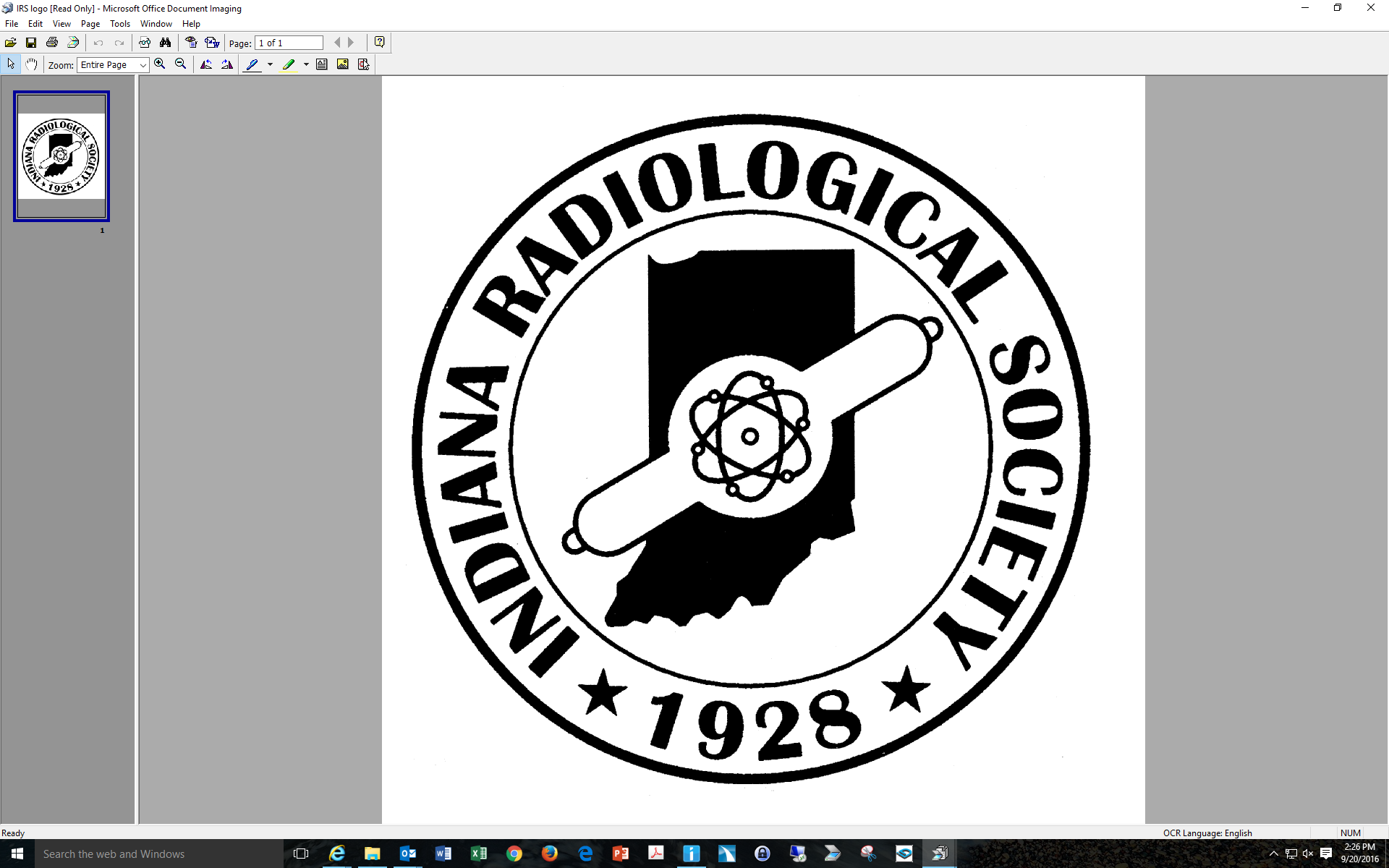 Indiana Radiological Society Spring MeetingIndianapolis Art Museum at Newfields, IndianapolisApril 6, 2024Agenda10:45 – 11:00  Registration11:00 – 11:30  Welcome and Legislative Update11:30 – 12:30  Session 1 - Dr. William Herrington, President of the ACR                            “ACR Updates” and “Scope of Practice”12:30 – 1:20   Lunch1:30 – 2:00     Business Meeting for IRS Officers, Radiologists, Radiation                               Oncologists and Business Managers                            Session with Residents/Fellows – Dr. William Herrington                         “Discussion with Question and Answer“2:00 – 2:10     Break2:10 – 3:00     Session 2 – Dr. William Herrington                          “Citizenship and Radiology”3:00 – 4:30    Visit the Art Museum and Grounds (plus ones invited)4:30 – 5:30    Cocktail Reception (plus ones invited)The grounds and museum are open until 8:00 pm.Registration link:     Questions: Contact Kay Williams at kwilliams@ismanet.org